GROUP ASSOCIATION STUDY GUIDE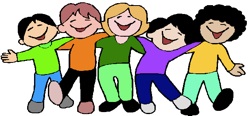 Name:________________________________Period:_______Types of Groups________________________________________________________________________________________________________________________________________________________________________________________________________________________________________________________________________________________________________________________________________________________________________________________________________Benefits of Group Association________________________________________________________________________________________________________________________________________________________________________________________________________________________________________________________________________________________________________________________________________________Define Peer Pressure:_________________________________________________________________________________________________________Two Types of Peer Pressure________________________________________________________________________________________________________________People conform:________________________________________________________________________________________________________________What is a gang?________________________________________________________________________________________________________________Why do teens join gangs?________________________________________________________________________________________________________________________________________________________________________________________________________________________________________________________________________________________________________________________________________________________________________________________________________________________________________________________________________________________________________________________Consequences with gang membership________________________________________________________________________________________________________________________________________________________________________________________________________________________________________________________________________________________________________________________________________________________________________________________________________________________________________________________________